Nova T6 How to Guide 9Manual Scheduling of BlocksBands Screen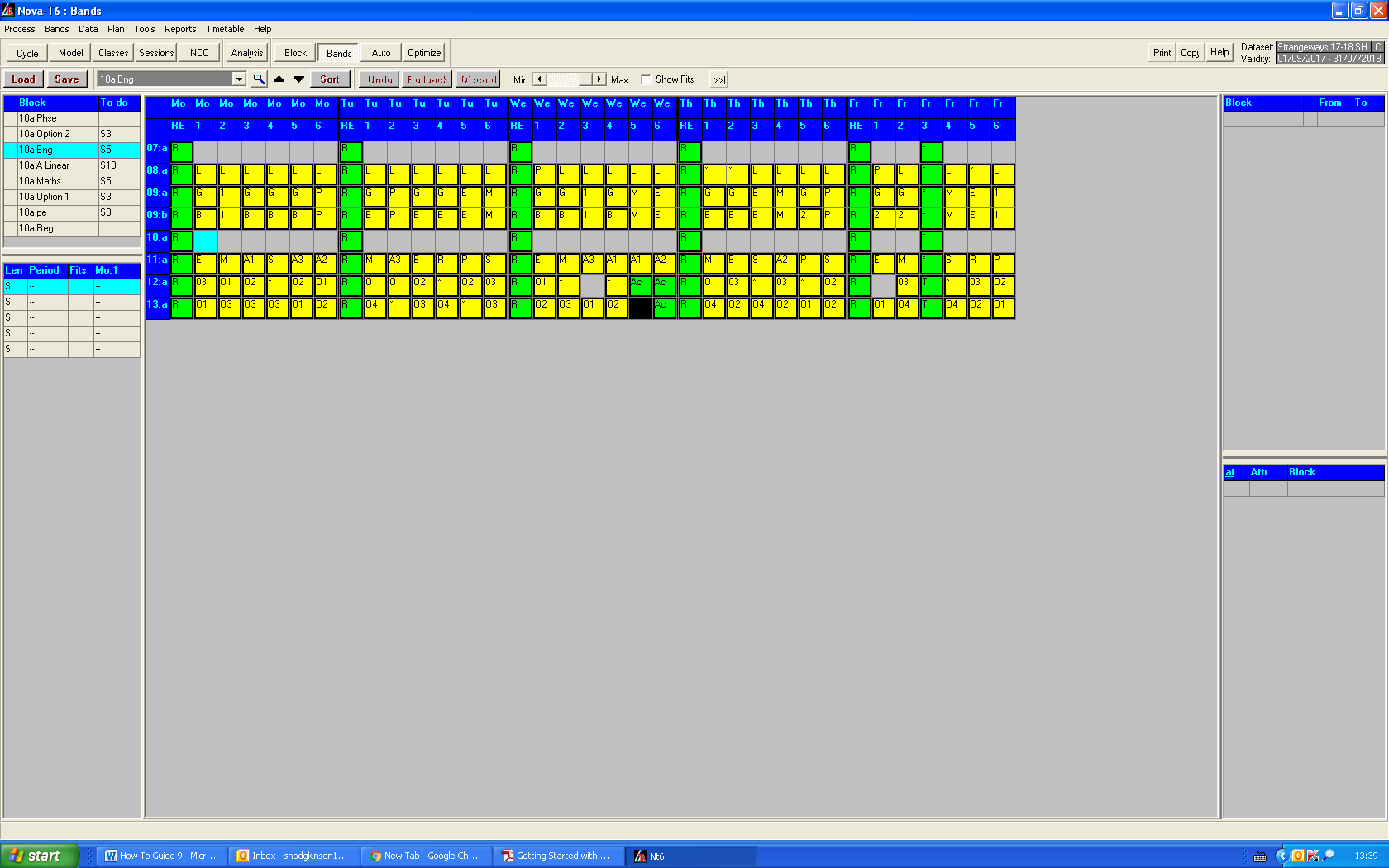 Bands screen with block colours (Function F5) 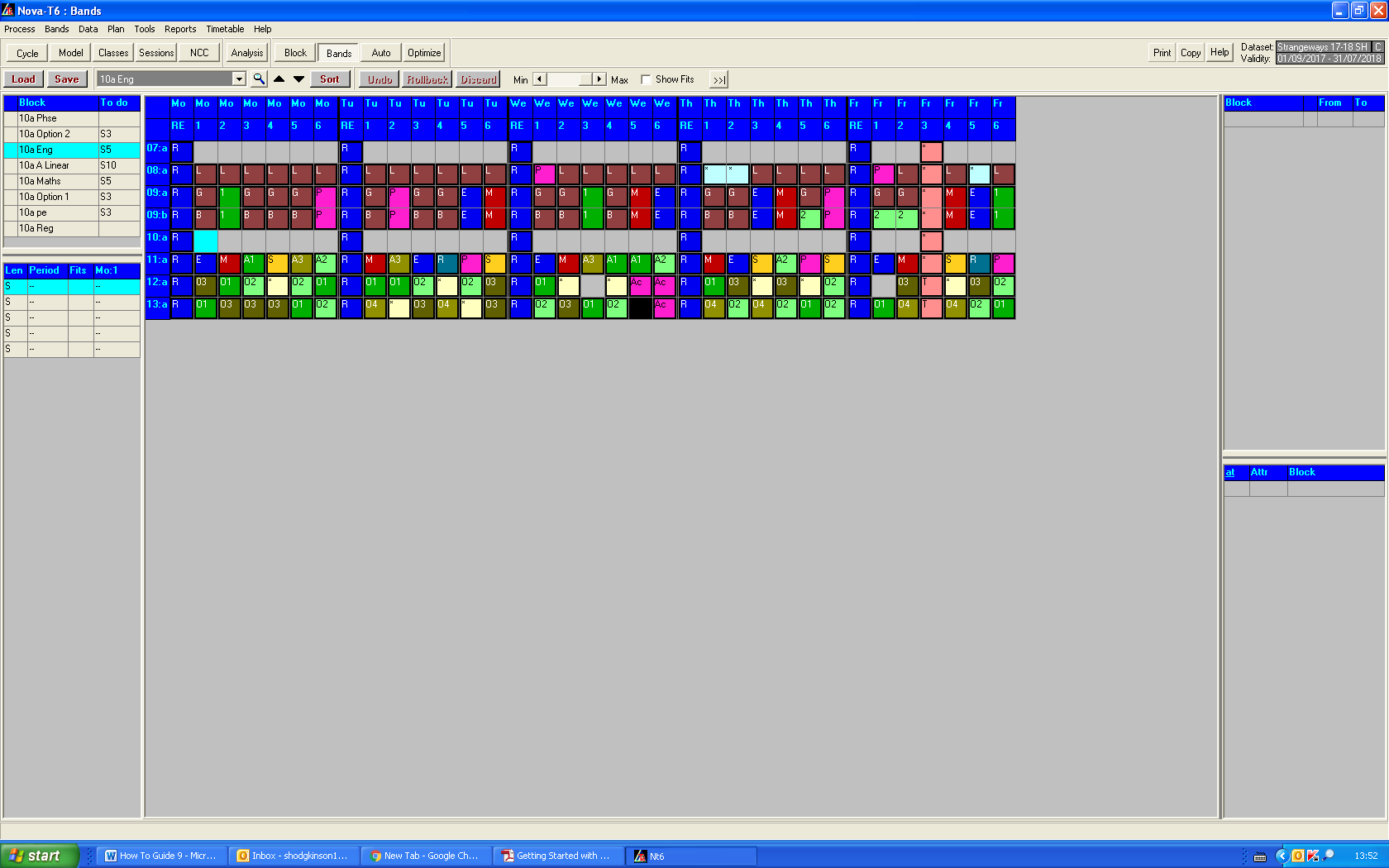 Schedule Sessions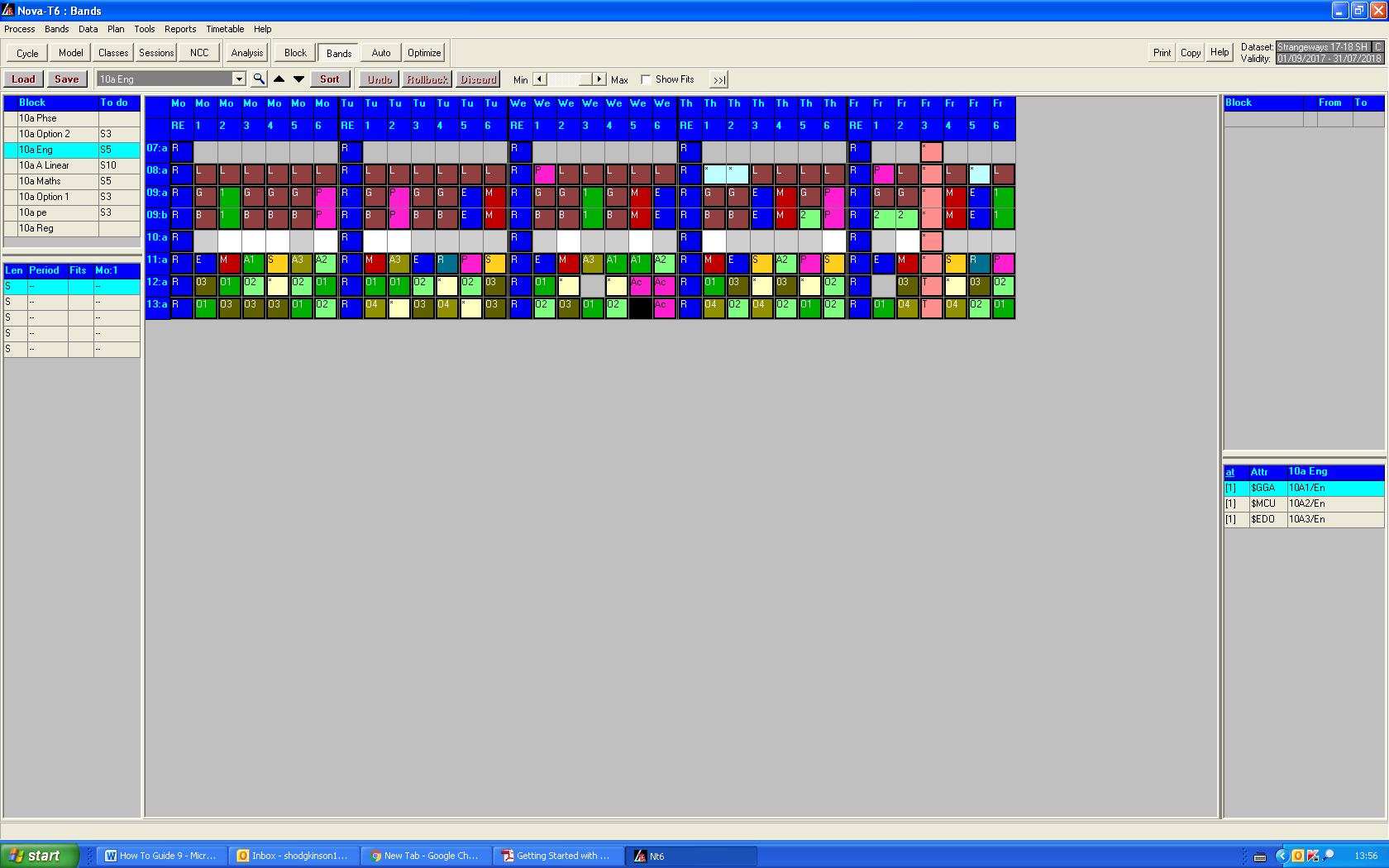 Select session to scheduleWhite squares show possible fitsDrag and Drop into required slotScroll through unscheduled sessions doing hardest first.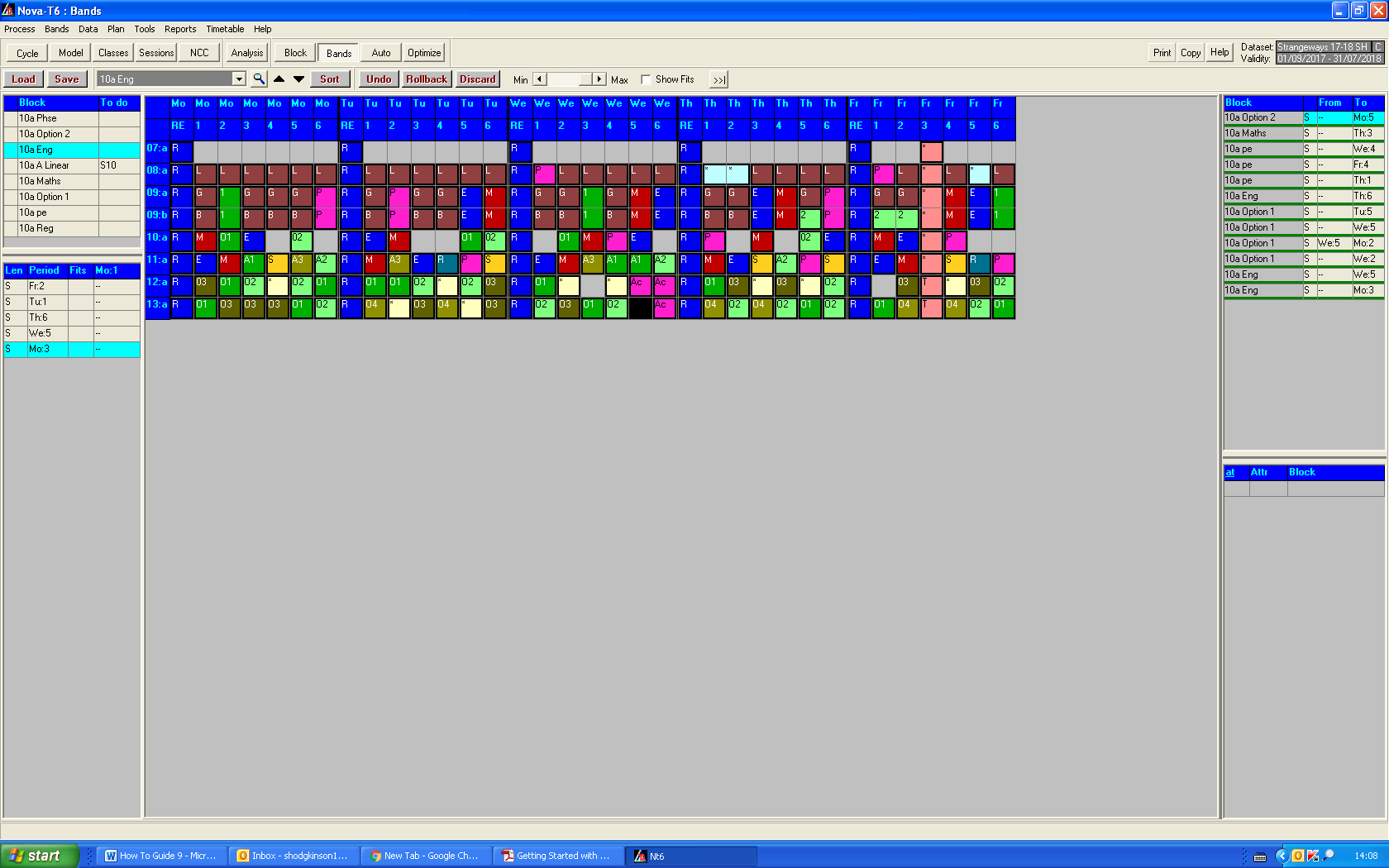 Continue until all non-linear blocks scheduled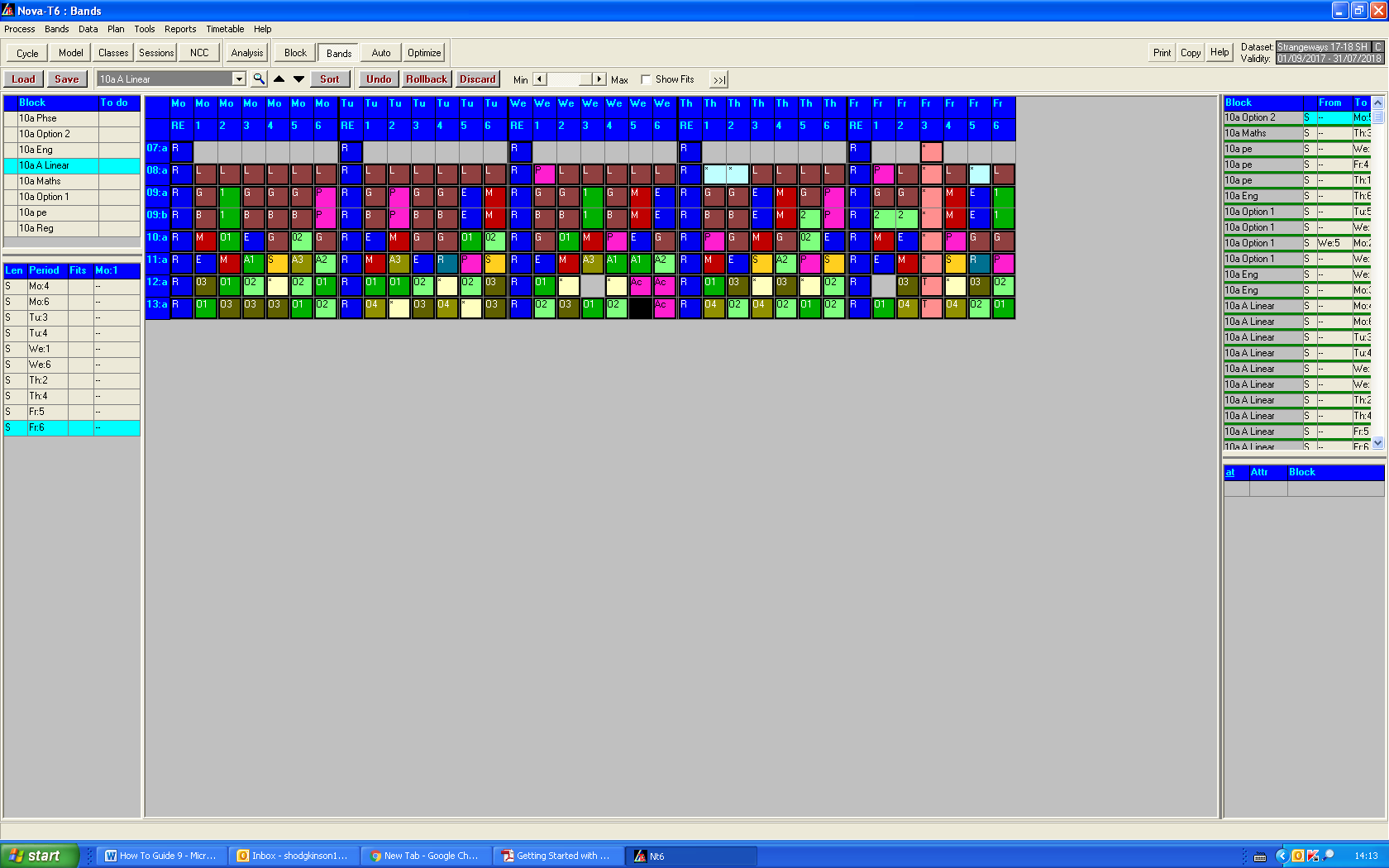 Now schedule Linear block sessions WITHOUT building. Slot them into available slots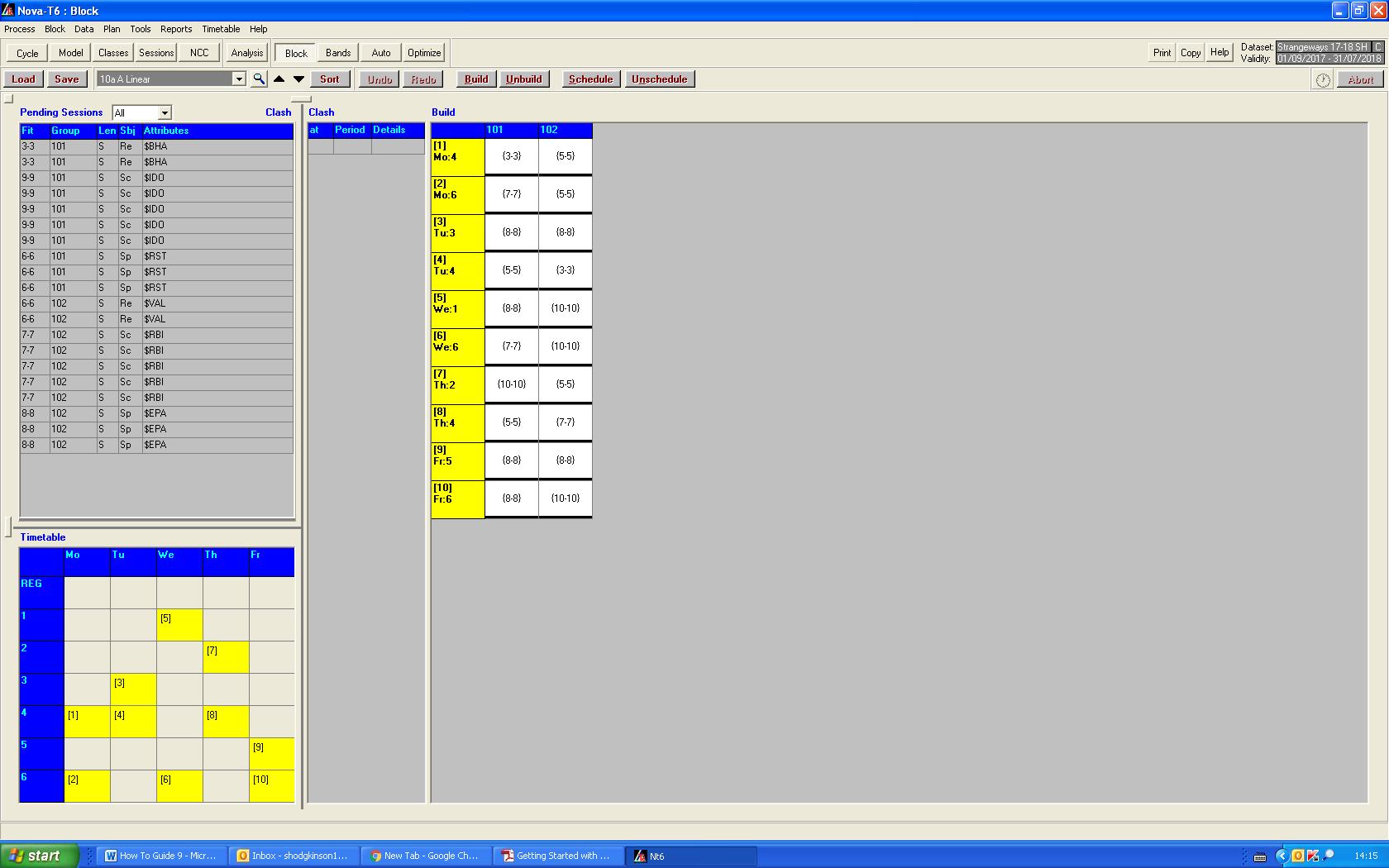 Finally build Linear Block in Block screenStart with smallest numbers (3-3) which show smallest possible fits.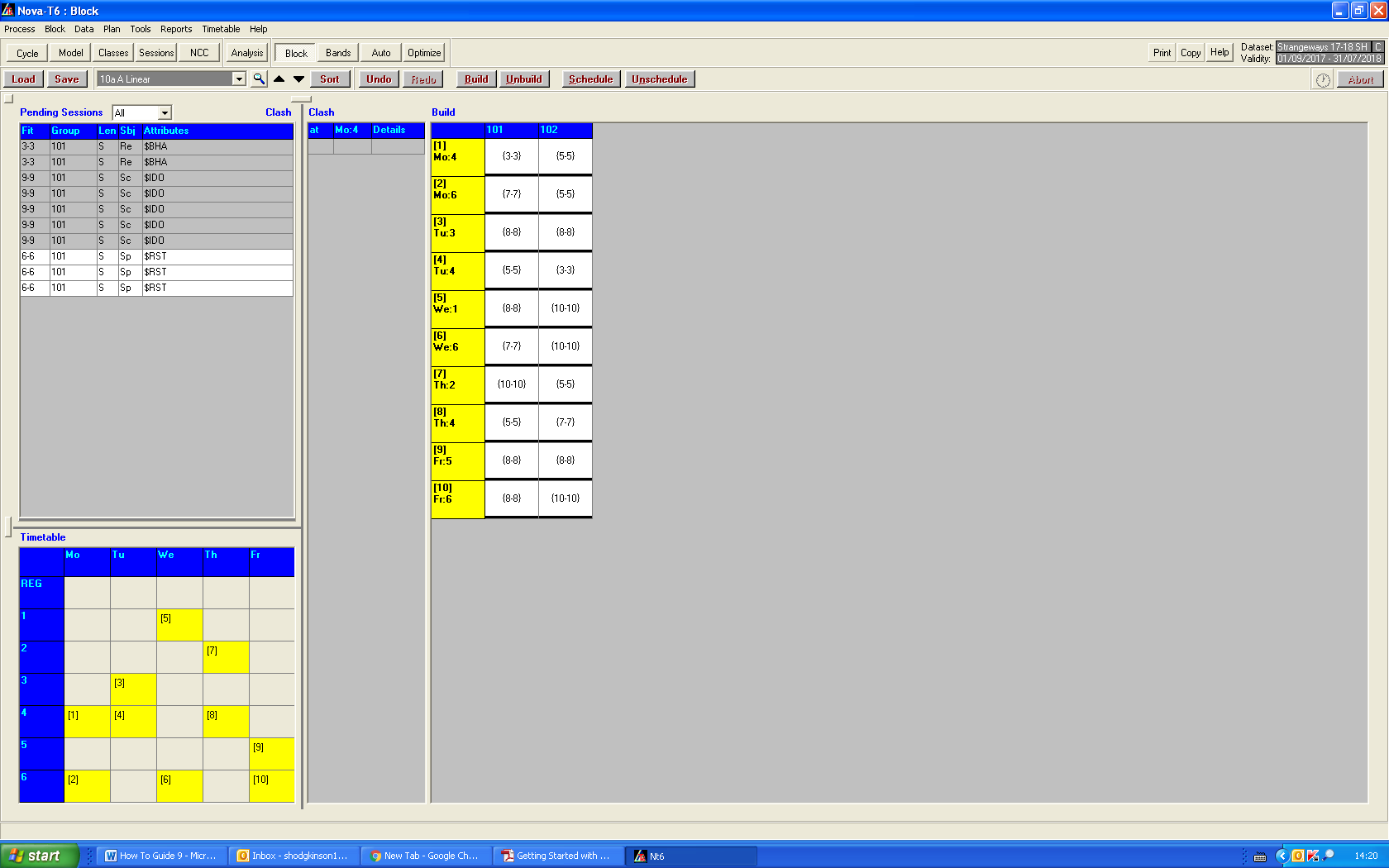 Left click on smallest number to show possible lesson fits.Click and Drag to select required lessonContinue to work from smallest numbers until all slots are filled